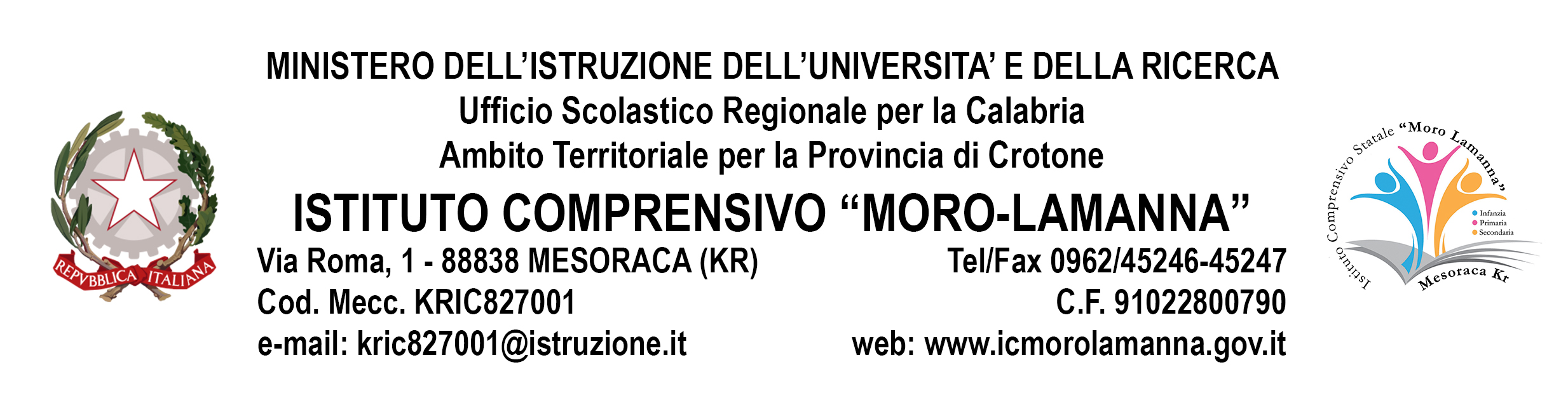 CERTIFICATO DELLE COMPETENZEin uscita dal terzo anno della scuola secondaria di primo gradoIl Dirigente Scolastico e il Presidente della Commissione d’EsameVisti gli atti d’ufficio relativi alle valutazioni espresse dagli insegnanti, agli esiti conseguiti e alle documentazioni acquisite in sede di Esame di Stato;CERTIFICANOChe l’alunno/a nata a                   il ha raggiunto i seguenti livelli di competenza Il piano di studi seguito nell’ultimo anno si è caratterizzato in particolare per la partecipazione a: - tempo scuola (settimanale complessivo)   36 Mesoraca,  ____ GIUGNO 2016  Il Dirigente Scolastico                                                     Il Presidente di Commissione     Dott. ELIO TALARICO                                                  Prof. _____________________________________                                                                      ____________________________________________LEGENDA: Il LIVELLO di raggiungimento di una competenza può essere:INIZIALE = 6 Impiega le competenze acquisite con relativa autonomia; sufficiente consapevolezza delle conoscenze e padronanza delle abilità  connesse.INTERMEDIO = 7/8 Impiega le competenze acquisite con buona autonomia; discreta consapevolezza e padronanza delle conoscenze e abilità connesse; integrazione dei diversi aspetti.AVANZATO = 9/10 Impiega le competenze acquisite con autonomia, originalità, responsabilità; piena e completa consapevolezza e padronanza delle conoscenze e abilità connesse; buona ed elevato livello di integrazione dei diversi aspetti1° livello iniziale2° livello intermedio3°  livello  avanzatoComunicare nella madrelinguaComprende e decodifica la comunicazione orale in semplici contesti d'usoCompetenze di base in matematicaRaggruppa degli oggetti di uso quotidiano secondo un criterio datoAssocia forme geometriche su richiestaCompetenze di base in scienze e tecnologiaAssocia diversi tipi di indumenti allo stato del tempo atmosferico (caldo, freddo, …) con l’uso di una scheda con immagini o con l’azione concretaEvita di avvicinarsi a fonti di calore intensedi toccare o ingerire sostanze pericolose di scivolare su superfici scivolose se l'insegnante ricorda l'entità del pericoloCompetenze sociali e civicheSaluta (mano, sguardo, movimenti, cenni,…) in modo diverso le persone a seconda del loro ruolo (ciao, buon giorno, …)Sorride ad un compagno che lo ha aiutato Esprime contrarietà attraverso sguardo, vocalizzi, mimica facciale,... ad un compagno che lo ha preso in giroSpirito di iniziativa ed imprenditorialitàPrende il materiale di lavoro su indicazione dei compagni/ insegnantiConsapevolezza ed espressione culturale: storia e cittadinanzaRiconosceIl momento della giornata in cui andare a casail momento della giornata in cui fare l'intervallo             per imitazione dei compagniRiconosce in quale fase della vita si trova (bambino, ragazzo, …)Consapevolezza ed espressione culturale: geografia e uso umano del territorioA seguito di una richiesta, prende un oggetto sotto/sopra il banco A seguito di una richiesta, va (e ritorna) a chiedere una fotocopia nel locale predispostoSceglie l’ambiente in cui entrare tenendo conto dell’immagine simbolica presente sulla porta in luoghi conosciutiConsapevolezza ed espressione culturale: musica, arti e immagineEsprime con le parole o con la gestualità l’emozione provata di fronte a un suono o un’immagineConsapevolezza ed espressione culturale: educazione motoria e comunicazione non-verbaleMuove rispettando gli indicatori spazio-temporali Usa la gestualità per esprimere emozioni e stati d’animo